 SPANISH Fluency Revision Booklet for year 11 RevisionTheme 3 AQAThis Booklet can be used in conjunction with anything else the department is currently using, such as GCSE revision guides. Topic 1: My studiesVocabulary List. Please see here for further suggestions regarding vocabulary learning.Traduce al inglés:Traduce al español :Rellena la tabla :Rellena la tabla (present tense)Escribe aproximadamente 20-25 palabras sobre :Tu asignatura favorita en primaria______________________________________________________________________________________________________________________________________________________________________________________________________________________________________________________En tu opinión, ¿Qué asignaturas deberían ser obligatorias ?______________________________________________________________________________________________________________________________________________________________________________________________________________________________________________________En tu opinión, ¿Qué asignaturas deberían ser optativas ?______________________________________________________________________________________________________________________________________________________________________________________________________________________________________________________¿Es importante aprender idiomas ?______________________________________________________________________________________________________________________________________________________________________________________________________________________________________________________En el futuro, ¿qué quieres estudiar ?______________________________________________________________________________________________________________________________________________________________________________________________________________________________________________________¿Te gusta aprender matemáticas ? ¿por qué ?______________________________________________________________________________________________________________________________________________________________________________________________________________________________________________________Topic 2: Life at school/collegeVocabulary List. Please see here for further suggestions regarding vocabulary learning.Traduce al inglésTraduce al españolRellena la table (preterite)Preterite – Imperfect - Present (choose the correct tense)Cuando era pequeña _______________ (repasé/repasaba/repaso) todas mis asignaturas, ahora me concentro en los idiomas.Antes __________________ (escribí/escribía/escribo) con dificultad, ahora ____________________ (escribí/escribía/escribo) mejor.Ayer ___________________ (salí/salía/salgo) con mis amigos, hoy tengo que _______________ (estudié/estudiaba/estudio).La semana pasada _________________ (aprobé/aprobaba/apruebo) mi exámen de gramática, estoy muy contento.Ahora no ________________ (entendí/entendía/entiendo) este problema.Escribe aproximadamente 20-25 palabras sobre :La importancia de repasar.______________________________________________________________________________________________________________________________________________________________________________________________________________________________________________________Tu opinión sobre las instalaciones de tu instituto______________________________________________________________________________________________________________________________________________________________________________________________________________________________________________________Cómo se compara tu escuela primaria con tu instituto______________________________________________________________________________________________________________________________________________________________________________________________________________________________________________________¿Qué cambiarías de tu instituto ?______________________________________________________________________________________________________________________________________________________________________________________________________________________________________________________Algo diferente que pasó ayer en el colegio.______________________________________________________________________________________________________________________________________________________________________________________________________________________________________________________Tus planes de futuro.______________________________________________________________________________________________________________________________________________________________________________________________________________________________________________________Tu opinión sobre el uniforme escolar______________________________________________________________________________________________________________________________________________________________________________________________________________________________________________________¿Qué reglas escolares te parecen absurdas ?______________________________________________________________________________________________________________________________________________________________________________________________________________________________________________________Topic 3: Education post-16Vocabulary List. Please see here for further suggestions regarding vocabulary learning.Traduce al inglés:Traduce al español :Rellena la tabla (perfect tense):Rellena la tabla (perfect tense. Irregular verbs)Escribe aproximadamente 20-25 palabras sobre :Tus planes laborales de futuro______________________________________________________________________________________________________________________________________________________________________________________________________________________________________________________Qué es lo más importante al elegir trabajo.______________________________________________________________________________________________________________________________________________________________________________________________________________________________________________________Qué hiciste durante tu experiencia laboral.______________________________________________________________________________________________________________________________________________________________________________________________________________________________________________________Qué vas a hacer el año que viene.______________________________________________________________________________________________________________________________________________________________________________________________________________________________________________________Topic 4: Jobs, career choices and ambitionsVocabulary List. Please see here for further suggestions regarding vocabulary learning.Traduce al inglés:Traduce al español :Rellena la tabla (futuro simple)Rellena la tabla (futuro inmediato)Other ways of expressing the future. Translate:I hope to earn 			_________________________________________________I want to earn 			_________________________________________________I would like to have 		_________________________________________________I have the intention of having	 _________________________________________________Escribe aproximadamente 20-25 palabras sobre:Tus planes profesionales de futuro.______________________________________________________________________________________________________________________________________________________________________________________________________________________________________________________La situación laboral de un miembro de tu familia.______________________________________________________________________________________________________________________________________________________________________________________________________________________________________________________Qué profesiones te interesan y por qué.______________________________________________________________________________________________________________________________________________________________________________________________________________________________________________________¿Qué características son necesarias para ser profesor ?______________________________________________________________________________________________________________________________________________________________________________________________________________________________________________________¿Cómo es tu personalidad y para qué trabajo es la adecuada?______________________________________________________________________________________________________________________________________________________________________________________________________________________________________________________¿En qué trabajaba tu madre/padre antes?______________________________________________________________________________________________________________________________________________________________________________________________________________________________________________________Photo 1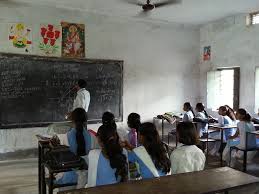 ¿Qué hay en la foto? Escribe cuatro frases en español.________________________________________________________________________________________________________________________________________________________________________________________________________________________________________________________________________________________________________________________________________Photo 2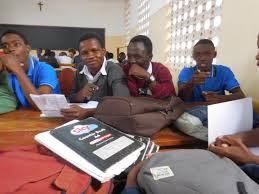 ¿Qué hay en la foto? Escribe cuatro frases en español.________________________________________________________________________________________________________________________________________________________________________________________________________________________________________________________________________________________________________________________________________Photo 3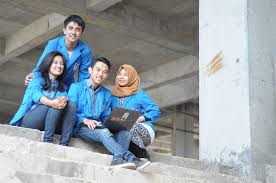 ¿Qué hay en la foto? Escribe cuatro frases en español.________________________________________________________________________________________________________________________________________________________________________________________________________________________________________________________________________________________________________________________________________Photo 4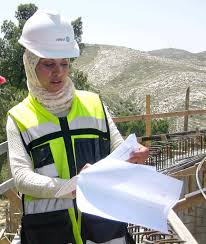 ¿Qué hay en la foto? Escribe cuatro frases en español.________________________________________________________________________________________________________________________________________________________________________________________________________________________________________________________________________________________________________________________________________B. Write approximately 10-15 words for each of these topics (tick them as you complete them). Focus on accuracy. You don’t need to add different time frames but should try to connect sentences and add opinions.________________________________________________________________________________________________________________________________________________________________________________________________________________________________________________________________________________________________________________________________________________________________________________________________________________________________________________________________________________________________________________________________________________________________________________________________________________________________________________________________________________Higher Tier: Answer these questions writing approximately 150 words and focus on adding variety and complexity, connecting sentences and ideas. Check for accuracy:En tu opinión, ¿Qué es lo más importante para elegir profesión o trabajo? ¿Qué quieres ser de mayor ?En tu opinión, ¿qué asignaturas te van a ayudar más en tu vida adulta? ¿Cuáles eran tus asignaturas favoritas en primaria y por qué ?¿Qué cambiarías del sistema escolar ? ¿y de tu instituto ? Foundation Tieralemán, elGermanarte dramático, eldramaasignatura, laschool subjectciencias económicas, laseconomicsciencias, lassciencecocina, lafood technologycomercio, elbusiness studiesdibujo, eldrawing/artdirector, elhead teacher, principalenseñarto teachespañol, elSpanishfrancés, elFrenchgimnasia, lagymnasticsidioma, ellanguageinformática, laITinglés, elEnglishlengua, lalanguage, tonguenota, lamarkquímica, lachemistrysacar buenas/malas notasto get good/bad markstaller, elworkshoptarea, latask/homeworktrabajadorhard workingtrabajos manuales, loshandicraftsHigher Tieratentoattentiveoptarto choose, to opt foroptativooptionalrigurososevere, harshsencillosimple, easyCuando sea mayor quiero estudiar comercio.Mi asignatura favorita es el dibujo porque soy creativo.Me parece mejor estudiar alemán que ruso.Prefiero hacer gimnasia.Estudiar idiomas es lo más útil.En mi opinión las ciencias deberían ser optativas.La directora de mi instituto es atenta y muy inteligente.El arte dramático es más divertido que el francés.La química es menos entretenida que los trabajos manuales.Suelo sacar muy buenas notas, ¿y tú ?I prefer to study French.I used to learn German.IT is harder than PE.Languages should be compulsory.My favourite subject is Spanish, of course.My Geography teacher is very strict.Harder/more difficult thanMore relevant thanEasier thanLess useful thanLess boring thanLess fun thanAs important asAs strict asAs necessary asThe most difficult isThe easiest isThe most useful isInfinitiveI s/hewemeaningaprobarapruebaPass (an exam)suspendersuspendemosFail (an exam)Sacar (buenas/malas notas)sacaaprenderaprendelearnestudiarestudioenseñarteachFoundation Tieracoso (escolar), el(school) bullyingagenda, ladiaryalumno, elpupil, studentaprenderto learnaprobarto approve, to pass (an exam)apuntes, losnotesaula (f), elschoolroomausenteabsentayuda, lahelpayudarto helpbachillerato, elschool leaving exam/baccalaureatebiología, labiologybolígrafo, elpencallar(se)to shut upcampo de deportes, elsports fieldcolegio, elschoolcomportamiento, elbehaviourcomportarseto behaveconducta, labehaviour, conductcontestarto answercharlarto chatchicle, elchewing gumdeberes, loshomeworkdesobedientedisobedientdibujarto drawdiseñarto designeducativoeducationalentenderto understandescribirto writeescuela, laschoolestuche, elpencil caseevaluación, laassessmentexamen, elexaminationéxito, elsuccessexplicación, laexplanationexplicarto explainfalta, lamistake; absencefaltarto be absentfracasarto failfracaso, elfailuregimnasio, elgymnasiuminstituto, elsecondary school, instituteintercambio, elexchangelápices de colores, loscolour pencilslección, lalessonleerto readletra, laletter of the alphabetlevantar la manoto put your hand uplibro, elbookmasculinomasculinemirarto lookmochila, larucksack, school bagmolestarto annoy, to bothernivel, ellevelobligatoriocompulsoryoírto listen, to hearolvidarto forgetpágina, lapagepalabra, lawordpasar (la) listato call the registerpermiso, elpermissionpizarra interactiva, lasmart boardpregunta, laquestionpreguntarto ask a questionprivadoprivateprometerto promise, to show promiseprueba, latest, proofrecreo, elbreak, recess, playtime, recreationregla, larule; rulerrepartirto hand outrepasarto reviserespuesta, laanswerresumen, elsummaryreunión, lameetingrutina, laroutinesala de profesores, lastaffroomsalón de actos, elhall, assembly roomsobresalienteoutstandingsuspenderto fail (exam/subject)tema, eltopic, themetener miedoto be afraidterminarto finishtrabajo, elworktrimestre, el(school) term, three month periodvestuarios, loschanging roomsHigher Tierapoyarto support, to back, to helpapoyo, elhelp, support, backingcarpeta, lafolder, filecastigarto punishcastigo, elpunishmentdespacho, elofficeenseñanza, lateaching; educationentregarto hand inesforzarseto make an effortgolpearto hitintimidación, labullyinglectura, lareadingpedir prestadoto borrowtijeras, lasscissorstraducirto translateEl acoso escolar es un gran problema nacional.En mi instituto las instalaciones son bastante modernas.Mi rutina escolar es un poco aburrida.El comportamiento de mi mejor amigo es francamente malo en algunas clases.Me aburre repasar pero sé que es necesario.En el recreo suelo charlar con mis amigas y a veces escuchamos música.Quiero estudiar bachillerato.Tenemos que aprobar los exámenes.Tengo que estudiar mucho.Tengo la intención de copiar tus apuntes.I am going to revise. She is going to pass the exam.He is going to make an effort.We are going to finish our work.They are going to help.We are not going to bully.InfinitiveI S/heWe MeaningaprobaraprobamosrepasarestudiarestudióayudarpreguntarsuspendersuspendióentenderescribirescribimossalirHacer* (los deberes) irregularhiceFoundation Tiera tiempo completofull timea tiempo parcialpart timeaprendiz, elapprenticeaprendizaje, elapprenticeship, training, learningcalificadocompetent, skilled, qualifiedcarrera, lacareer; professioncomienzo, elbeginning, startconocimientos, losknowledgeconseguirto get, to achievedejarto leaveesperarto hope; to expectexperiencia laboral, lawork experiencetomar un año libre/sabáticoto take a gap yearútilusefulHigher Tieracademia, laacademy, school post-16 (for certain careers)derecho, ellaw (at university)formación (profesional), lavocational traininglograrto achieveperspectiva, laprospects, outlook, future developmentsNo me interesa trabajar de aprendiz.No le interesa trabajar a tiempo parcial.Me parece buena idea tomarme un año sabático.Los conocimientos de idiomas son realmente útiles.Espero estudiar una carrera estimulante.Mi hermano va a estudiar derecho.Mi padre ha conseguido un trabajo nuevo.Hemos comenzado nuestra experiencia laboral.Esperamos ganar mucho dinero.Mi amiga ha logrado una plaza a tiempo completo.I will work part time.She will work full time.He will get a new job.We will get a good job.I hope to leave school soon.We hope to start work experience next week.She hopes to take a gap year.InfinitiveI S/heWe MeaninglograrHe logradoHave achievedempezarHave startedtrabajarHa estudiadoesperarHemos esperadodejarHe dejadoHave leftconseguirHa conseguidotenerHemos tenidoHave hadInfinitiveInfinitiveI s/hes/hewewemeaningmeaninghacerHe hechoHe hechoabrirHa abiertoromperHemos rotoHemos rotodecirHe dichoHe dichoverHa vistoFoundation Tierama de casa, el (f)housewifebombero, elfirefightercajero, elbank-teller, cashiercamarero, elwaitercarnicero, elbutchercarta, lalettercita, laappointmentcocinero, elcookcomerciante, elmerchant, retailer, shop ownercomercio, elcommerce, tradecontrato, elcontractcorreo, elpostdependiente, elshop assistantejecutivo, elexecutive, officerelectricista, elelectricianempleado, elemployee, workerempleo, eljob, employmentempresa, lacompanyencontrarto findenfermero, elnurseentrevista, lainterviewescritor, elwriterestar en paroto be unemployedganarto earnhombre de negocios, elbusinessmanhoras de trabajo flexibles, lasflexitimeingeniero, elengineer (civil/mechanical)jardinero, elgardenerjefe, elbosslaboralworkinglínea, lalinellamada, lacallllamar por teléfonoto telephonellegar a serto becomemilitar, elserviceman, soldierobjetivo, elaim, objectiveobrero, elworkmanobtenerto get, to obtainpanadero, elbakerparadounemployedparo, elunemploymentpeluquero, elhairdresserperiodismo, eljournalismperiodista, eljournalistpintor, elpainter, artistpolicía, elpolice officerprontoreadysello, elstampsobre, elenvelopesoldado, elsoldierteletrabajo, elwork from hometítulo, eluniversity degreetrabajador, elworkertrabajarto worktraductor, eltranslatortriunfarto triumph, to succeedveterinario, elveterinary surgeonHigher Tierabogado, ellawyer, solicitoralbañil, elbrick-layer, building workerazafata, laflight attendantbombero, elfirefightercamionero, ellorry drivercarpintero, eljoiner, carpentercartero, elpostmancontable, elaccountantejército, elarmyencargado, elperson in chargeencargarse (de)to be in charge ofestar en huelgato be on strikeexpectativa, lahope, prospectgerente, elmanagergranjero, elfarmerprobarto have a go; to tryrellenarto fill insolicitarto applysolicitud, la(job) applicationsueldo, elwages, salaryCuando sea mayor quisiera ser periodista.Mi vecina es abogada y su marido es veterinario.Mi hermano estudió para ser policía pero no aprobó.Rellenar esta solicitud de trabajo no es fácil.Espero ganar un buen sueldo y tener un horario flexible.El peluquero de mi abuela es simpatiquísimo.I want to triumph/succeed.My friend is a painter.My mum does not earn enough. He used to be a waiter.They used to be unemployed.Housewives should earn a salary.InfinitiveI s/hewemeaningtrabajartrabajaréWill workserseráganarganaremostenertendremosInfinitiveI s/hewemeaningtrabajarVa a trabajarser(I am) going to beganarVoy a ganartenerVamos a tenerAsignaturas favoritasReglas del institutoInstalacionesProyectos laboralesExperiencia laboralProfesión preferidaSueldoCaracterísticas de un buen médico